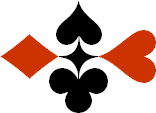 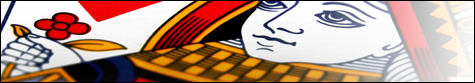 Serie 09 boekje 05 - West opent op 1 niveau
Bied beide handen Antwoorden
© Bridge OfficeAuteur: Thijs Op het Roodt

U bent altijd West en begint. Uw partner is Oost.
Indien niet anders vermeld passen Noord en Zuid.
Is het spelnummer rood dan bent u kwetsbaar.
Biedsysteem toegepast bij de antwoorden
5542
Zwakke 2Stayman 4 kaart hoog, Jacoby hoge en lage kleurenPreëmptief  3 en 4 niveauBlackwood (0 of 3  - 1 of 4)
Heren gestroomlijndNa het eerste boekje vonden de cursisten dit zo leuk, dat ik maar de stoute schoenen heb aangetrokken en meerdere van deze boekjes ben gaan schrijven.

Het enthousiasme van de cursisten heeft mij doen besluiten om deze boekjes gratis aan iedereen die ze wil hebben, beschikbaar te stellen.

Ik heb bewust in eerste instantie geen antwoorden bij de boekjes gemaakt. Maar op veler verzoek toch met antwoorden.Ik zou het waarderen, wanneer u mijn copyright zou laten staan.

Mocht u aan of opmerkingen hebben, laat het mij dan weten.Ik wens u veel plezier met deze boekjes.
1♠V1043Noord

West     OostZuid♠H52H52♥H98Noord

West     OostZuid♥A2A2♦AHB65Noord

West     OostZuid♦983983♣7Noord

West     OostZuid♣AB864AB8641313121212
Bieding West

Bieding West
Bieding Oost
Bieding Oost
Bieding Oost
1112222 SA23 SA3 SA3Pas3West open met langste kleur. 1♦. Oost weet al dat er een manche inzit, maar gaat op onderzoek uit, welke dat gaat worden. Hij biedt 2♣. West mag nu geen 2♠ bieden, want dan biedt hij reverse. En met zijn singelton ♣ passen lijkt mij ook geen goed idee. Rest hem niets anders dan 2 Sans Atout te bieden.
Oost bied daarna de manche 3 Sans Atout.2♠H9Noord

West     OostZuid♠AV53AV53♥B1093Noord

West     OostZuid♥87648764♦A53Noord

West     OostZuid♦6464♣HV106Noord

West     OostZuid♣A84A841313101010
Bieding West

Bieding West
Bieding Oost
Bieding Oost
Bieding Oost
11111222PasPasWest opent 1♣ en oost biedt eerst zijn laagste 4-kaart. 1♥. Dat komt mooi uit voor west, want nu kan hij probleemloos 2♥ bieden. Ik heb ook een 4-kaart ♥, maar heb een zwakke opening. Oost weet nu, dat er met zijn 10 punten geen manche in zit en past.3♠V97Noord

West     OostZuid♠22♥B832Noord

West     OostZuid♥V654V654♦HV6Noord

West     OostZuid♦A10974A10974♣ A75Noord

West     OostZuid♣V86V861212888
Bieding West

Bieding West
Bieding Oost
Bieding Oost
Bieding Oost
11111212223Pas3West kan niet met 1♥ openen, omdat dat een 5-kaart beloofd. Daarom opent hij met 1♣. Oost biedt als eerste zijn langste kleur. 1♦. Nu kan west wel zijn ♥ bieden. 1♥. Nu hebben oost-west hun fit gevonden. Oost doet een poging om misschien toch in een manche te komen en biedt daarom 2♥.
Oost met zijn 12 punten ziet geen manche en past.4♠5Noord

West     OostZuid♠AVB3AVB3♥V9872Noord

West     OostZuid♥66♦H8Noord

West     OostZuid♦B763B763♣AH854Noord

West     OostZuid♣963296321212888
Bieding West

Bieding West
Bieding Oost
Bieding Oost
Bieding Oost
11111222PasPasWest opent 1♥ met zijn 5-kaart. Oost biedt 1♠ dat minimaal een 4-kaart en minimaal 6 punten belooft. West biedt nu zijn tweede kleur op een zo laag mogelijk niveau. 2♣. En nu is oost aan de beurt.5♠AHV8Noord

West     OostZuid♠9292♥853Noord

West     OostZuid♥HV1094HV1094♦V9Noord

West     OostZuid♦H64H64♣H862Noord

West     OostZuid♣A54A541414121212
Bieding West

Bieding West
Bieding Oost
Bieding Oost
Bieding Oost
1111121233343PasPasWest opent met 1♣. Oost biedt zijn enige biedbare kleur. 1♥. Nu kan ik als west mijn tweede kleur op 1 niveau bieden. 1♠. Zowel de ♣ als ♠ bevallen oost niet, maar hij wil kijken of er een manche gespeeld kan worden. Met zijn 3♥ geeft hij minimaal een 5-kaart ♥ met openingskracht aan. Nu hebben oost-west een fit en punten genoeg voor de manche. West biedt de manche met 4♥.6♠AH862Noord

West     OostZuid♠B74B74♥AHV5Noord

West     OostZuid♥B87B87♦82Noord

West     OostZuid♦HV63HV63♣109Noord

West     OostZuid♣V63V631616999
Bieding West

Bieding West
Bieding Oost
Bieding Oost
Bieding Oost
11122232443Pas3West opent met 1♠. 12 t/m 19 punten en een 5-kaart. Oost kan de ♠ steunen en doet dat door 2♠ te bieden. Minimaal een 3-kaart ♠ en 6 t/m 9 punten. Wanneer u als west een zwakke opening had, wat zou u nu dan doen? Juist passen. Nee zegt deze west. Ik ga toch kijken of er een manche in zit. Ik bied 3♠ en daarmee geeft hij een sterke opening aan met minimaal 16 punten. Oost neemt het voorstel aan met zijn 9 punten en biedt 4♠.7♠VB76Noord

West     OostZuid♠108108♥HB96Noord

West     OostZuid♥10731073♦2Noord

West     OostZuid♦H1085H1085♣AV106Noord

West     OostZuid♣H742H7421313666
Bieding West

Bieding West
Bieding Oost
Bieding Oost
Bieding Oost
111112121 SA1 SA3Pas3West opent met 1♣. Oost biedt 1♦, waarna west  vervolgt met 1♥. En nu oost weer. West steunt de ♦ niet. Heeft geen 5-kaart hoog. Maar moet iets in ♠ hebben. Daarom kiest voor 1 Sans Atout. Het is een slag minder maken en levert evenveel MP op.8♠B84Noord

West     OostZuid♠H103H103♥HVB107Noord

West     OostZuid♥A8642A8642♦VB53Noord

West     OostZuid♦44♣ANoord

West     OostZuid♣HB43HB431414111111
Bieding West

Bieding West
Bieding Oost
Bieding Oost
Bieding Oost
11133242PasPasAf en toe heb je handen die je probleemloos kunt bieden. Kun je even uitrusten. Na de 1♥ opening van west biedt oost 3♥. Minimaal een 3-kaart ♥ en 10 of 11 punten. U als west hebt er 14 en voor uw singelton ♣ mag u er nog twee puntjes bijtellen. Daarom biedt u als west 4♥.9♠AB93Noord

West     OostZuid♠HV52HV52♥H83Noord

West     OostZuid♥10741074♦V9Noord

West     OostZuid♦H76H76♣VB63Noord

West     OostZuid♣105410541313888
Bieding West

Bieding West
Bieding Oost
Bieding Oost
Bieding Oost
11111222PasPasWe openen met 1♣. Oost biedt 1♠. Minimaal een 4-kaart en 6+ punten. Daarom steunt u de ♠ met 2♠. Zwakke opening en daarom ziet oost geen brood in een manche en past.10♠ANoord

West     OostZuid♠B104B104♥B1082Noord

West     OostZuid♥HV965HV965♦AB43Noord

West     OostZuid♦V98V98♣A854Noord

West     OostZuid♣V9V91414101010
Bieding West

Bieding West
Bieding Oost
Bieding Oost
Bieding Oost
1111122233343PasPasWest 1♣. Oost 1♥. Mooi. De hoge kleur van west. Daarom 2♥. Met de mededeling: Ik heb een zwakke opening. Maar oost geeft nog niet op en biedt 3♥. Hij belooft nu minimaal een 5-kaart in ♥ en 10 of 11 punten. U als west heeft 14 punten, maar door de 5-kaart ♥ van oost kunt u 1 punt bijtellen voor uw 4e ♥. 
♠ aas singelton is ook nog eens 2 punten waard. U als west heeft dus 17 punten en oost minimaal 10 punten. Daarom biedt u 4♥.